Điểm chuẩn Trường ĐH Khoa học Xã hội và Nhân văn: “Quán quân” vẫn là ngành Báo chí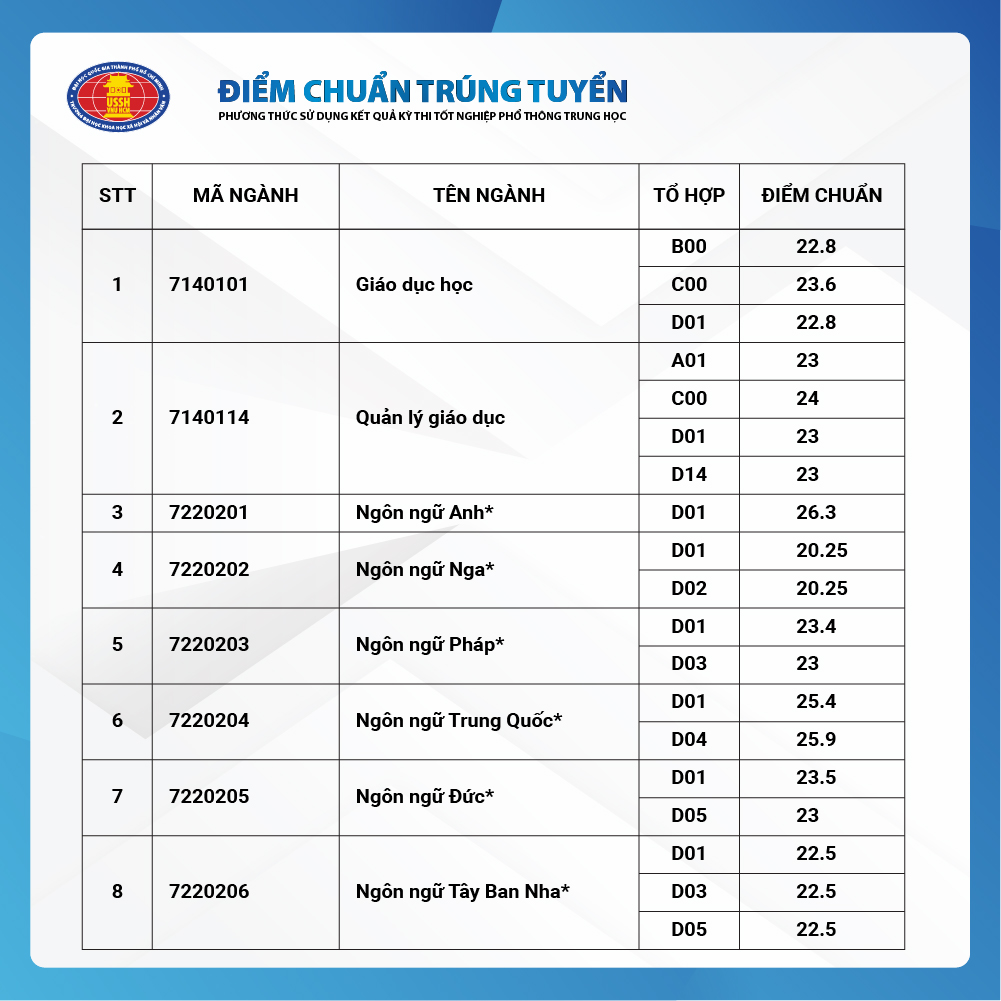 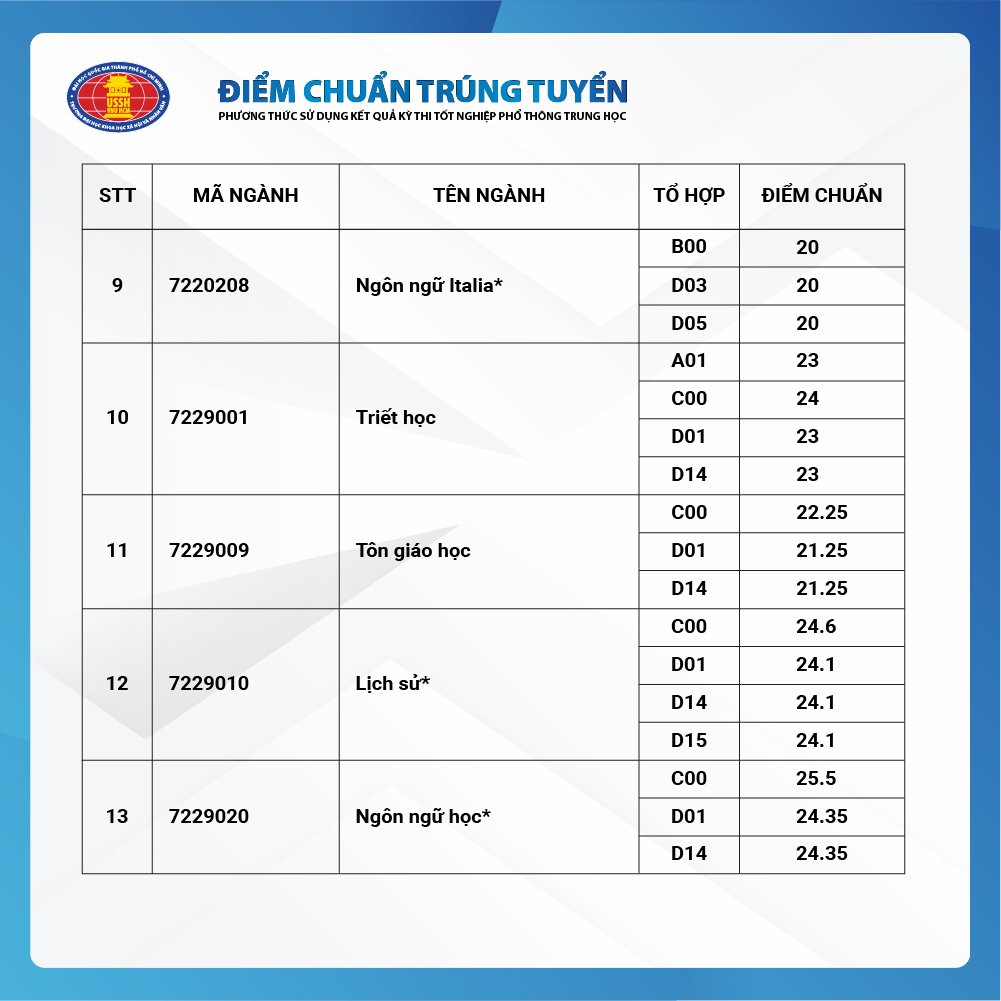 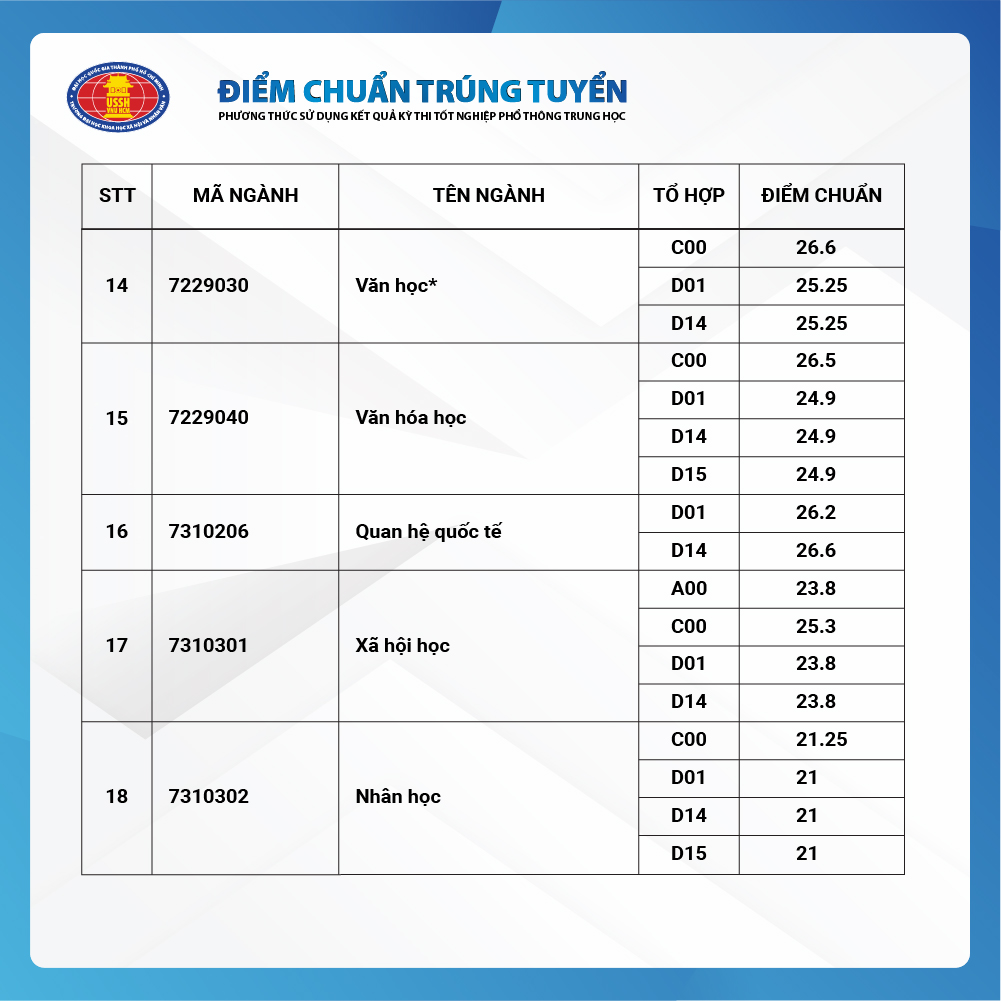 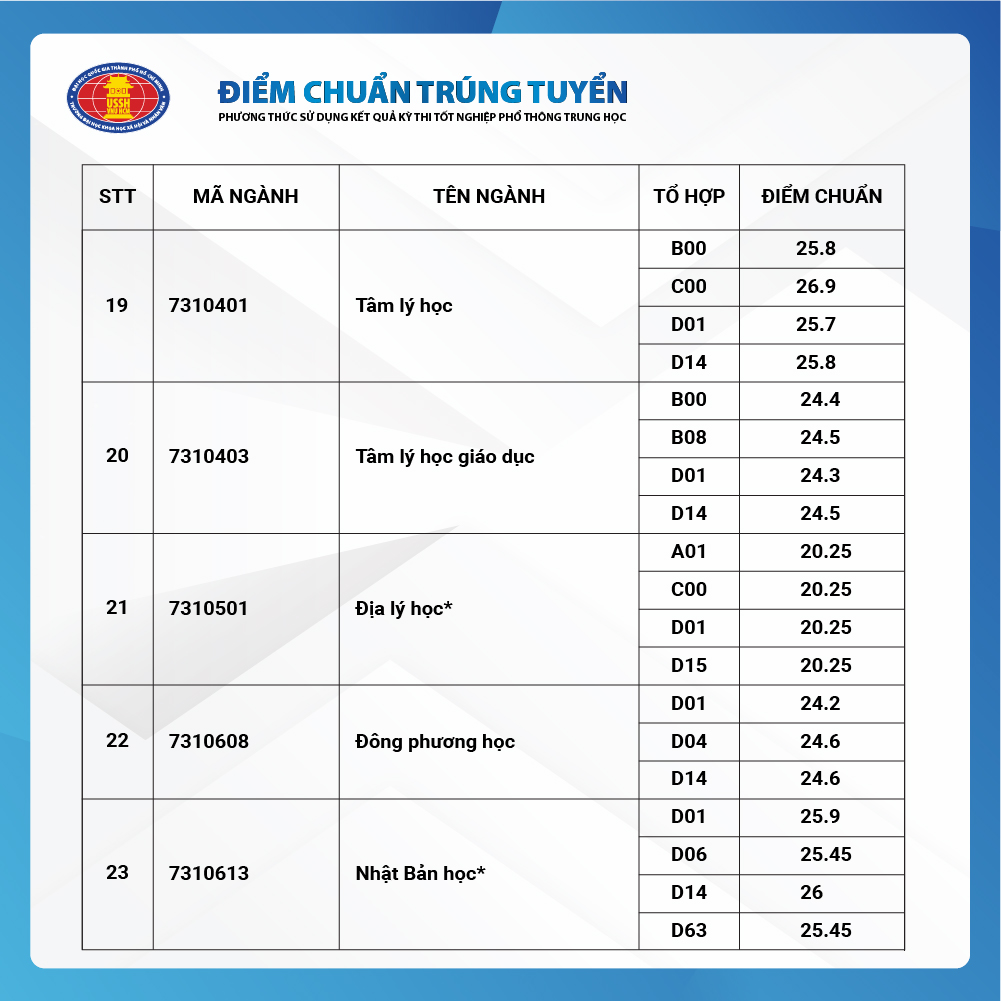 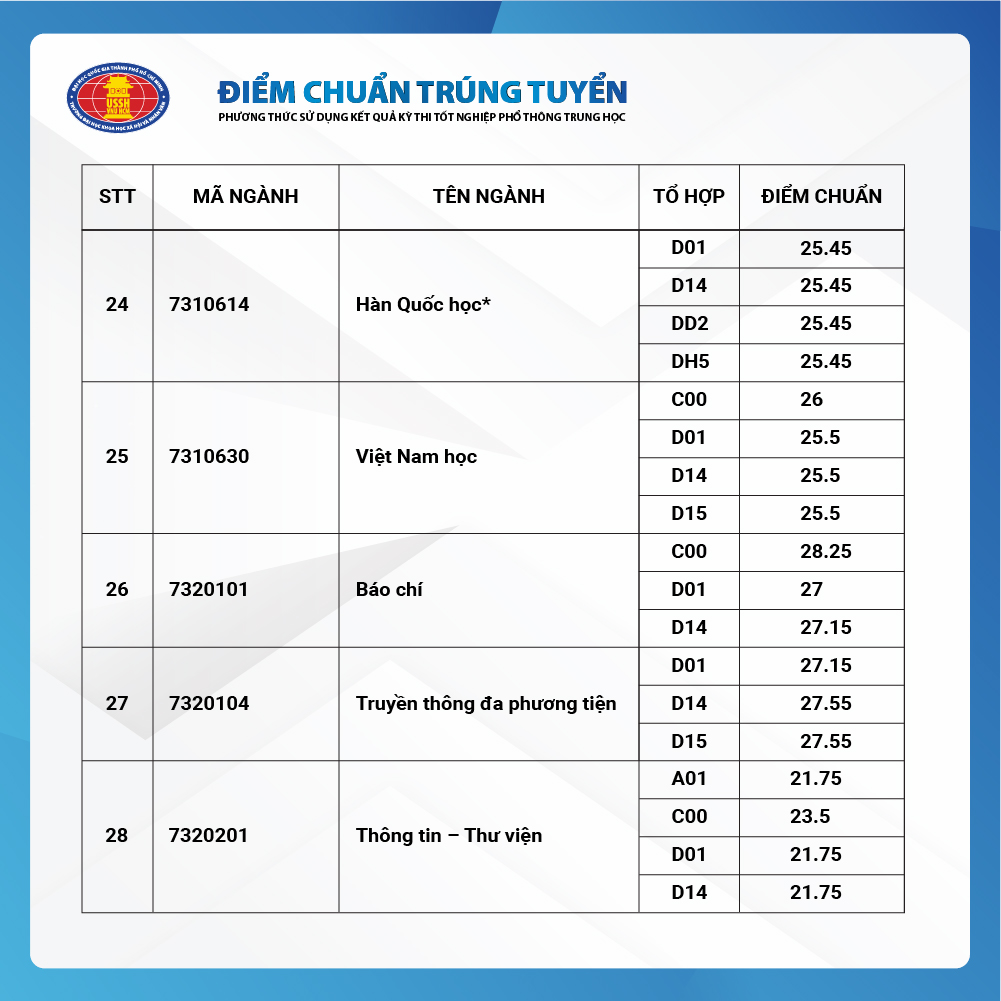 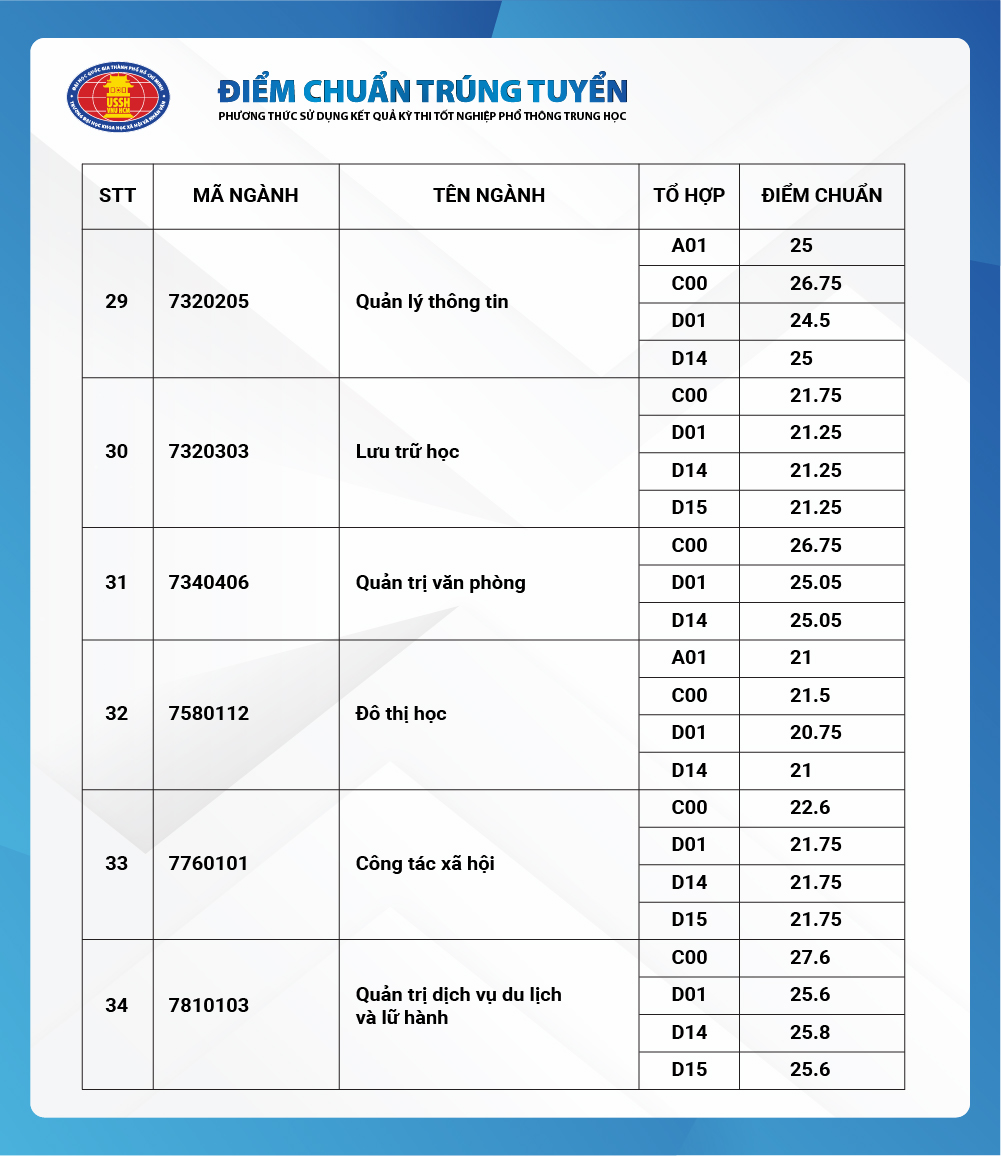 